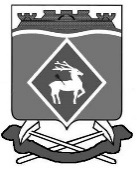 РОССИЙСКАЯ  ФЕДЕРАЦИЯРОСТОВСКАЯ ОБЛАСТЬМУНИЦИПАЛЬНОЕ ОБРАЗОВАНИЕ «БЕЛОКАЛИТВИНСКИЙ РАЙОН»АДМИНИСТРАЦИЯ БЕЛОКАЛИТВИНСКОГО РАЙОНА ПОСТАНОВЛЕНИЕот 25.03. 2024  № 379г.  Белая КалитваО внесении изменений в постановление Администрации Белокалитвинского района от 29.06.2012  № 646В соответствии с Федеральными законами от 02.03.2007 № 25-ФЗ                               «О муниципальной службе в Российской Федерации», от 25.12.2008 № 273-ФЗ «О противодействии коррупции», от 06.10.2003 № 131 - ФЗ «Об общих принципах организации местного самоуправления в Российской Федерации», распоряжением Администрации Белокалитвинского района от 28.12.2023 № 131 «Об утверждении штатного расписания Администрации Белокалитвинского района на 2024 год», Администрация Белокалитвинского района постановляет:1. Внести в постановление Администрации Белокалитвинского района                     от 29 июня 2012 года № 646 «Об утверждении перечня должностей муниципальной службы в Администрации Белокалитвинского района, при назначении на которые граждане и при замещении которых муниципальные служащие Администрации Белокалитвинского района обязаны представлять сведения о своих доходах, расходах, об имуществе и обязательствах имущественного характера, а также о доходах, расходах,  об имуществе и обязательствах имущественного характера своих супруги (супруга) и несовершеннолетних детей» изменения, изложив раздел II приложения в следующей редакции:«РАЗДЕЛ II:											          »2. Постановление вступает в силу после его официального опубликования.3. Контроль за выполнением постановления возложить на заместителя главы Администрации Белокалитвинского района по организационной и кадровой работе Василенко Л.Г.И.о. главы Администрации  Белокалитвинского района						Д.Ю. УстименкоВерно:Заместитель главы АдминистрацииБелокалитвинского районапо организационной и кадровой работе				Л.Г. ВасиленкоНаименование должностиНаименование должностиАппарат Администрации Белокалитвинского районаАппарат Администрации Белокалитвинского районаБухгалтерияБухгалтерия1.1.Главный специалист 1.2.Ведущий специалист2.  Отдел экономики, малого бизнеса, инвестиций и местного самоуправления2.  Отдел экономики, малого бизнеса, инвестиций и местного самоуправления2.1.Главный специалист2.2.Ведущий специалист3.  Служба муниципальных закупок3.  Служба муниципальных закупок3.1.Главный специалист по организации закурок товаров (работ и услуг) для муниципальных нужд3.2.Главный специалист4.  Юридический отдел4.  Юридический отдел4.1.Главный специалист 4.2.Ведущий специалист 4.3.Ведущий специалист административной комиссии5.  Служба по противодействию коррупции и информированию населения5.  Служба по противодействию коррупции и информированию населения5.1.Главный специалист5.2.Ведущий специалист5.3.Специалист первой категории6.  Отдел сельского хозяйства, продовольствия и защиты окружающей среды6.  Отдел сельского хозяйства, продовольствия и защиты окружающей среды6.1.Главный специалист по защите окружающей среды, механизации и охране труда6.2.Главный специалист по земледелию, землепользованию и контролю за соблюдением земельного законодательства6.3.Главный специалист по экономическим вопросам6.4.Главный специалист по финансовым вопросам6.5.Ведущий специалист по экономическим вопросам7.  Отдел архитектуры7.  Отдел архитектуры7.1.Главный специалист 7.2.Ведущий специалист8.  Отдел строительства, промышленности, транспорта, связи8.  Отдел строительства, промышленности, транспорта, связи8.1.Главный специалист 8.2.Ведущий специалист 9.  Служба реализации жилищных программ                                               9.  Служба реализации жилищных программ                                               9.1.Ведущий специалист10.  Отдел жилищно-коммунального хозяйства10.  Отдел жилищно-коммунального хозяйства10.1.Главный специалист10.2.Ведущий специалист11. Сектор по взаимодействию с административными органами, казачеством и общественными объединениями 11. Сектор по взаимодействию с административными органами, казачеством и общественными объединениями 11.1.Начальник сектора 11.2.Главный специалист по делам несовершеннолетних и защите их прав12.  Служба по физической культуре, спорту и делам молодежи12.  Служба по физической культуре, спорту и делам молодежи12.1.Главный специалист12.2.Ведущий специалист по работе с молодежью13. Сектор по социальным вопросам 13. Сектор по социальным вопросам 13.1.Начальник сектора13.2.Главный специалист по труду14.  Общий отдел14.  Общий отдел14.1.Главный специалист по обращениям граждан14.2.Главный специалист 14.3.Главный специалист по кадровой работе14.4.Главный специалист по личному приему граждан14.5.Ведущий специалист по делопроизводству и работе с нормативными документами15.  Контрольно-организационная служба15.  Контрольно-организационная служба15.1.Главный специалист 15.2.Ведущий специалист16.  Отдел электронно-информационного обеспечения16.  Отдел электронно-информационного обеспечения16.1.Главный специалист по компьютерной технике, работе с персональными данными и защите информации16.2.Ведущий специалист 17. Архивная служба 17. Архивная служба 17.1.Главный специалист 17.2.Ведущий специалист по работе с документами личного состава18.  Специалисты аппарата Администрации18.  Специалисты аппарата Администрации18.1.Главный специалист по мобилизационной работе19.  Отдел культуры19.  Отдел культуры19.1.Главный специалист20. Отдел образования 20. Отдел образования 20.1.Заместитель начальника отдела по учебной работе20.2.Главный специалист по школам20.3.Главный специалист по дошкольному воспитанию20.4.Главный специалист по кадровой работе20.5.Главный специалист по ремонту образовательных учреждений20.6.Ведущий специалист по охране прав детства20.7.Ведущий специалист по школам21.  Финансовое управление21.  Финансовое управление21.1.Заместитель начальника управления-начальник отдела21.2.Главный специалист бюджетного отдела21.3.Главный специалист бюджетного отдела21.4.Начальник отдела-главный бухгалтер21.5.Главный специалист отдела учета исполнения бюджета-главная бухгалтерия21.6.Ведущий специалист отдела учета исполнения бюджета-главная бухгалтерия21.7.Начальник отдела прогнозирования доходов, налоговой политики21.8.Главный специалист отдела прогнозирования доходов, налоговой политики21.9.Ведущий специалист отдела прогнозирования доходов, налоговой политики21.10.Начальник сектора информатизации21.11.Главный специалист по компьютерной технике21.12.Начальник сектора финансового контроля21.13.Главный специалист сектора финансового контроля21.14.Ведущий специалист сектора финансового контроля22.  Управление социальной защиты населения22.  Управление социальной защиты населения22.1.Заместитель начальника управления 22.2.Начальник отдела по предоставлению мер социальной поддержки семьям с детьми22.3.Главный специалист отдела по предоставлению мер социальной поддержки семьям с детьми22.4.Ведущий специалист отдела по предоставлению мер социальной поддержки семьям с детьми22.5.Специалист первой категории отдела по предоставлению мер социальной поддержки семьям с детьми22.6.Начальник отдела компенсационных выплат и доплат22.7.Главный специалист отдела компенсационных выплат и доплат22.8.Ведущий специалист отдела компенсационных выплат и доплат22.9.Специалист первой категории отдела компенсационных выплат и доплат22.10.Начальник отдела автоматизации22.11.Главный специалист отдела автоматизации22.12.Ведущий специалист отдела автоматизации22.13.Специалист первой категории отдела автоматизации22.14.Начальник отдела экономики и бухгалтерского учета22.15.Главный бухгалтер отдела экономики и бухгалтерского учета22.16.Главный специалист отдела экономики и бухгалтерского учета22.17.Ведущий специалист отдела экономики и бухгалтерского учета22.18.Специалист первой категории отдела экономики и бухгалтерского учета22.19.Начальник отдела жилищных субсидий и льгот22.20.Главный специалист отдела жилищных субсидий и льгот22.21.Ведущий специалист отдела жилищных субсидий и льгот22.22.Специалист первой категории отдела жилищных субсидий и льгот22.23.Начальник отдела адресной социальной помощи22.24.Главный специалист отдела адресной социальной помощи22.25.Ведущий специалист отдела адресной социальной помощи22.26.Специалист первой категории отдела адресной социальной помощи22.27.Ведущий специалист по юридическим вопросам службы кадров, делопроизводства и общих вопросов22.28.Специалист первой категории службы кадров, делопроизводства и общих вопросов23.  Комитет по управлению имуществом23.  Комитет по управлению имуществом23.1.Главный специалист23.2.Ведущий специалист23.3.Ведущий специалист – инспектор по муниципальному земельному контролю23.4.Ведущий специалист по юридическим вопросам23.5.Главный бухгалтер23.6.Ведущий специалист бухгалтерии24.  Отдел записи актов гражданского состояния24.  Отдел записи актов гражданского состояния24.1.Главный специалист 24.2.Ведущий специалист